Supplementary File 2. JBI Quality Assessment ToolsRisk of bias for randomized controlled trials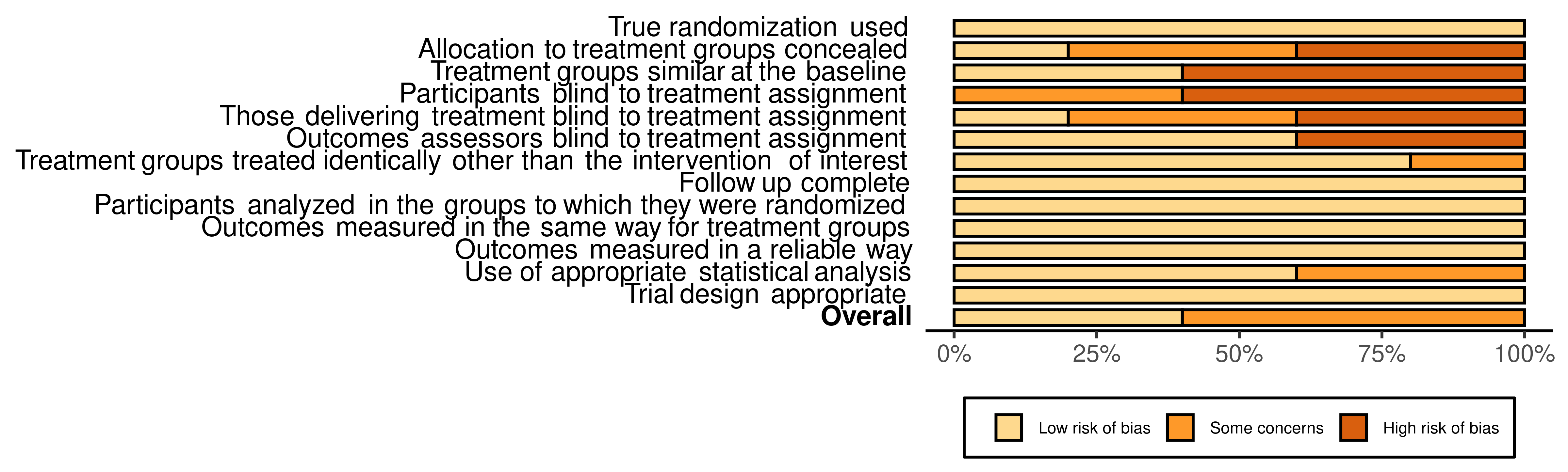 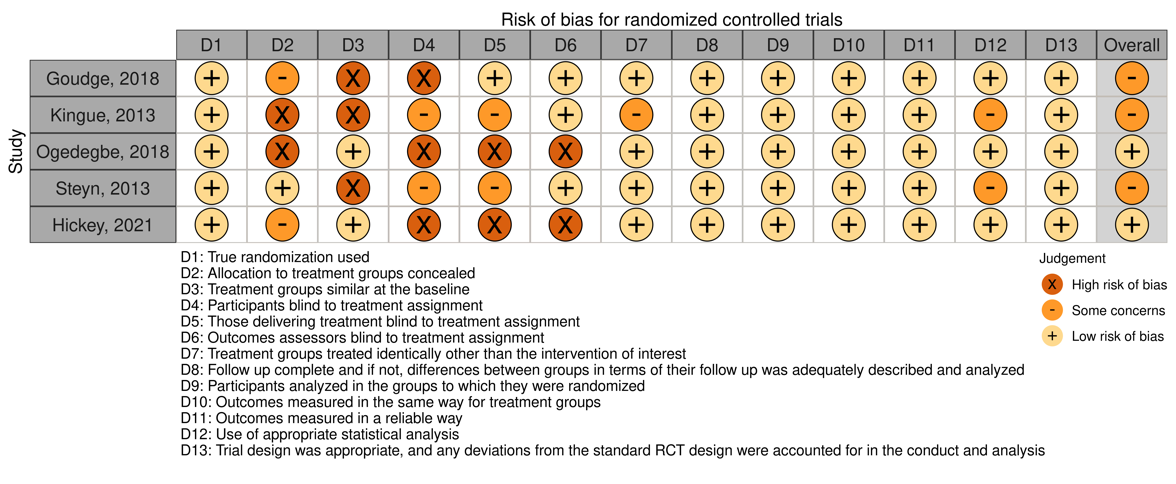 Risk of bias for quasi-experimental studies 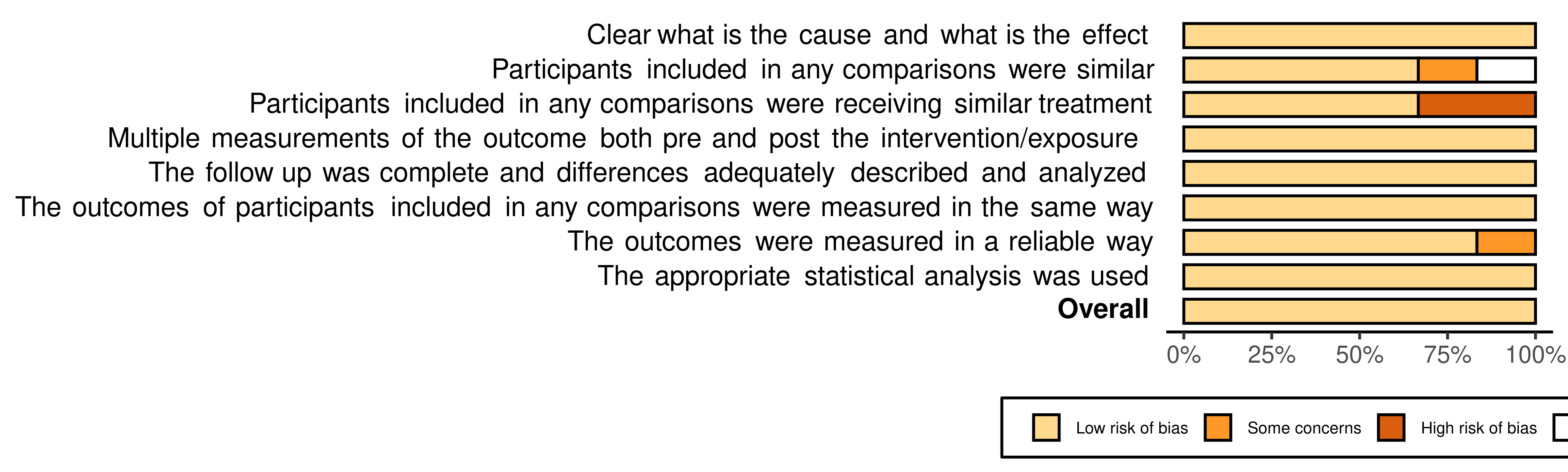 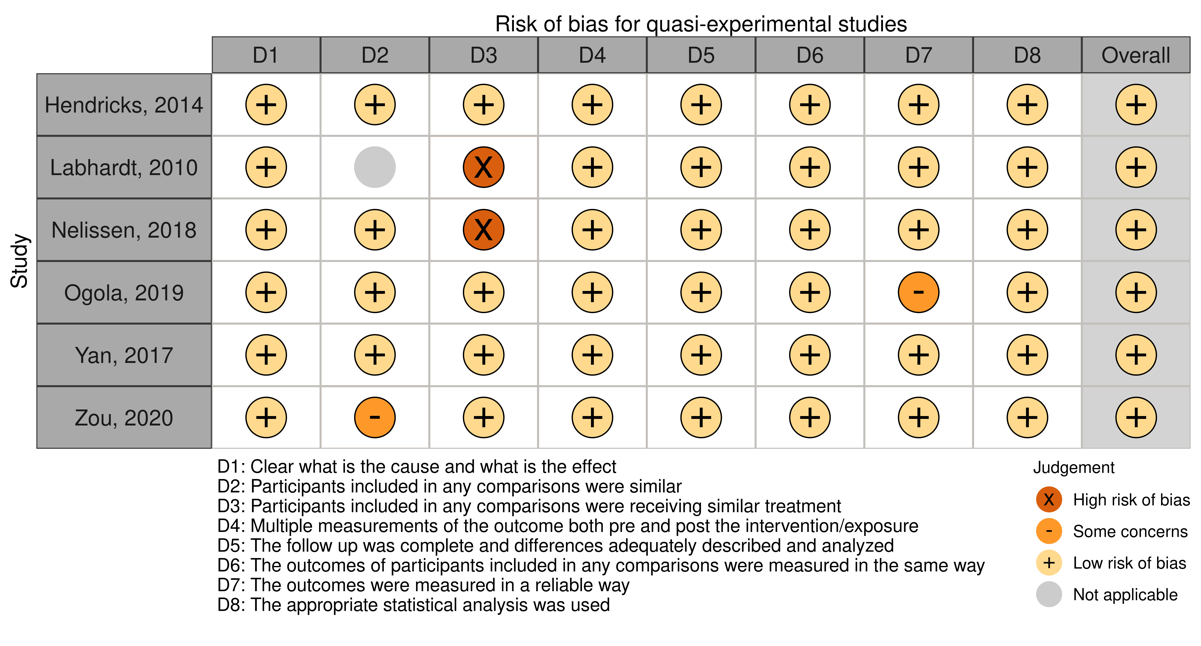 Risk of bias assessment for cohort studies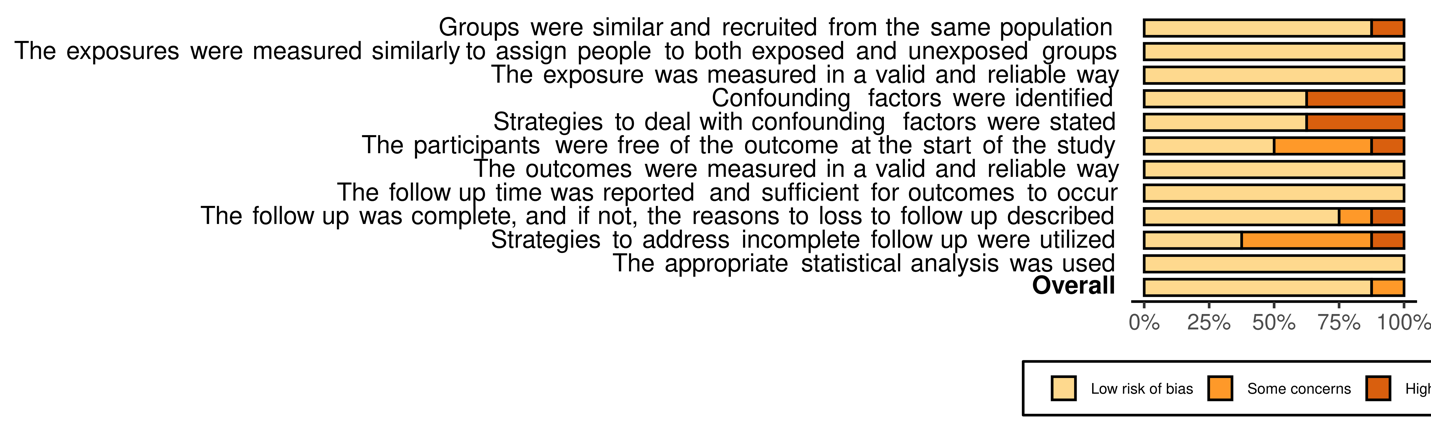 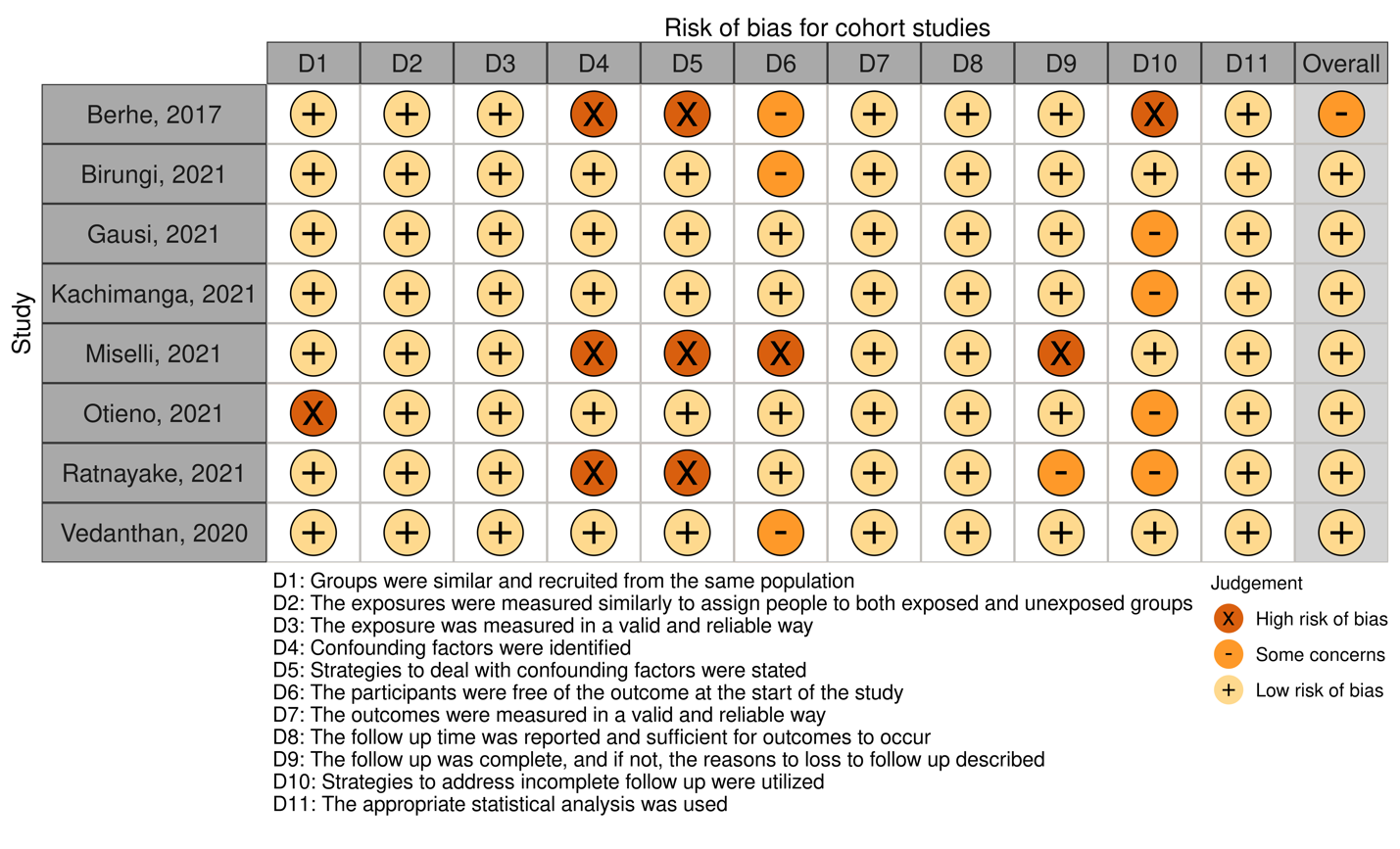 Risk of bias for cross-sectional studies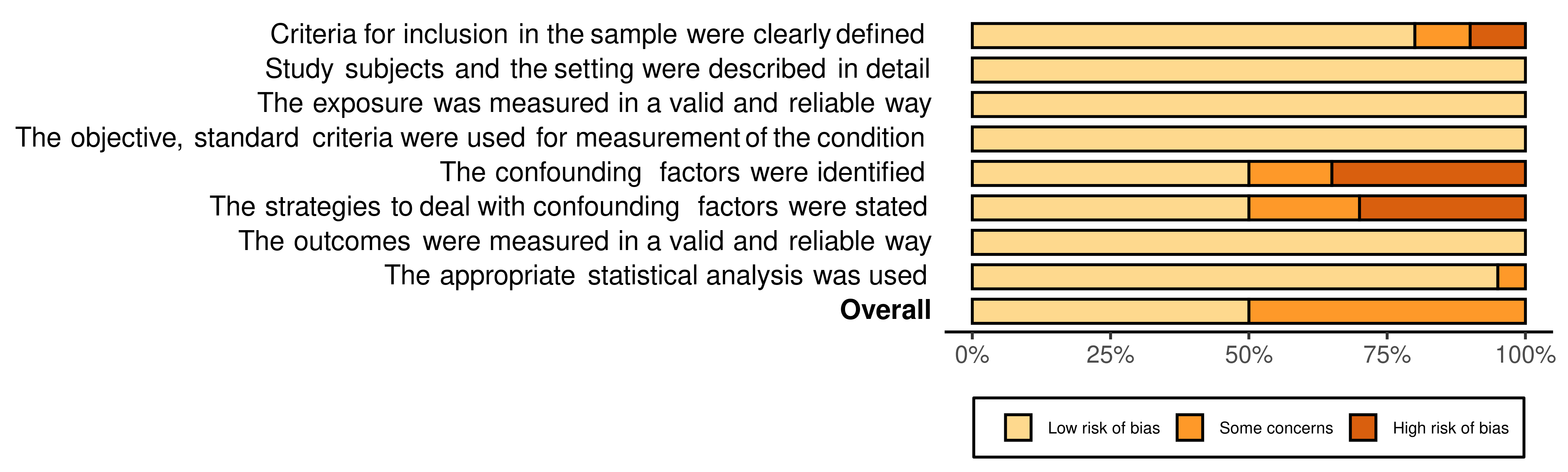 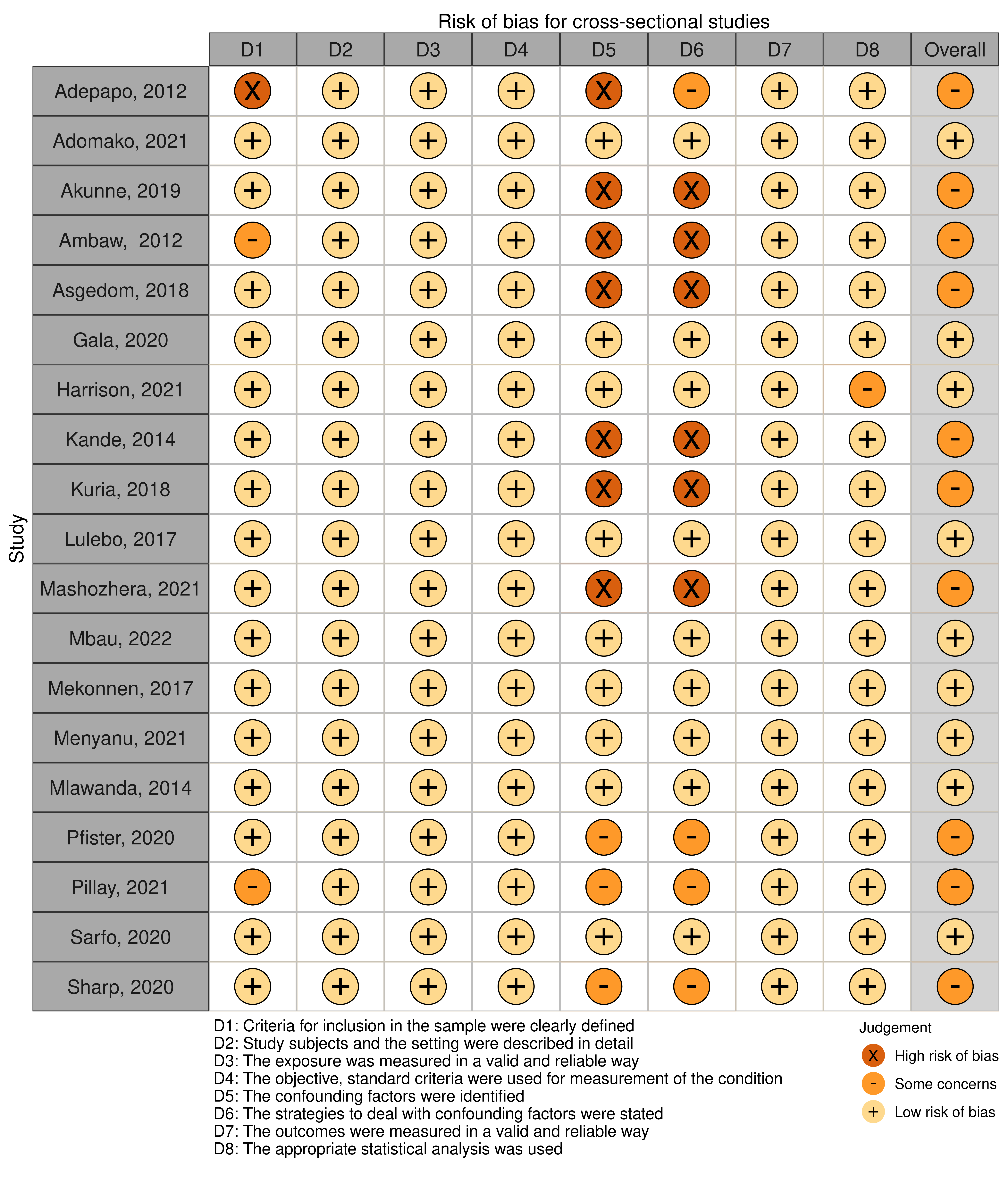 